Publicado en  el 16/12/2014 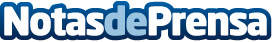 Abengoa inaugura su segundo parque eólico en Uruguay El proyecto Talas del Maciel II, Cadonal, ha supuesto una inversión de 127 MUS$.Datos de contacto:AbengoaNota de prensa publicada en: https://www.notasdeprensa.es/abengoa-inaugura-su-segundo-parque-eolico-en_1 Categorias: Otras Industrias http://www.notasdeprensa.es